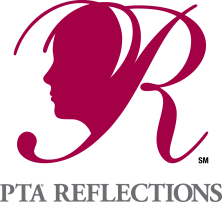 _______________________________________________________________________________________________________________________________Visual Arts DescriptionA visual arts entry must be an original print, drawing, painting, collage, photographic collage, metal etching or punch work, fiber work, or computer-generated artwork that relates to the current Reflections Program theme.Whether an entry uses a variety of techniques or a simple approach, it will be judged primarily on how well the student uses his or her artistic vision to portray the theme.PresentationAll art must be flat and may not be more than 3/8 inch thick. This includes all two-dimensional materials and images, including small, flat items (such as string, fabric, and screening) that have maximum surface contact with the face of the image. Nothing three-dimensional (noodles, beans, beads, boxes, etc.) may extend off the surface of the work.No art may exceed 24 inches by 30 inches, including mat.Entries may be submitted on paper, canvas board, cardboard, hot or cold pressboard, or canvas (not to exceed 3/8-inch thickness).Mount all paper or canvas entries on sturdy cardboard mats, but not in wood, metal, plastic, or glass frames.Protecting the work with a transparent plastic cover is optional but highly recommended.Lamination is discouraged because it can permanently damage the surface of the artwork.Works Not AcceptedSculpture, ceramics, and other three-dimensional artworkStained glass and jewelry, regardless of thicknessReproduction or enlargements of other artworkUse of Copyrighted MaterialUse of copyrighted material, including any copyrighted cartoon characters or other such material is not acceptable in any Visual Arts submission, with the following exceptions:Visual art work may include public places, well-known products, trademarks, or certain other copyrighted material as long as that copyrighted material is incidental to the subject matter of the piece and/or is a smaller element of a whole. The resulting work cannot try to establish an association between the student and the trademark/business/material, or influence the purchase/non-purchase of the trademarked good.Visual arts collages may include portions of existing copyrighted works, such as photographs, magazine clippings, Internet images, and type cut out of a newspaper, as long as those portions of copyrighted works are used to create a completely new and different work of art. A collage should be judged for its whole, not by its parts, and whether the resulting work stands as a creative, original work of art on its own.FormatSubmissions that win at local levels will be forwarded to the next level of judging. Final judging of winning entries occurs at the national level where all entries are received in an electronic format. Acceptable formats include: JPEG, PNG, BMP.